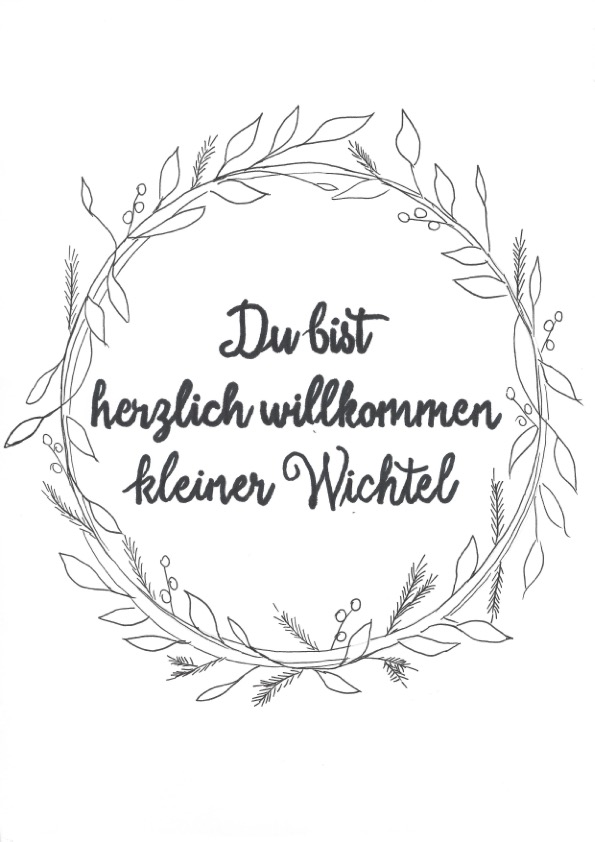 Vorlage Wichtelfensterbild KranzAnja Schröder Basteln und Dekorierenwww.basteln-und-dekorieren.de